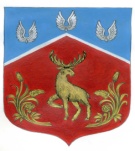 Администрация муниципального образования Громовское сельское поселение муниципального образования Приозерский муниципальный район  Ленинградской областиП О С Т А Н О В Л Е Н И Еот 28 октября 2019 года                                  № 353Об утверждении порядка выявления, пресечения самовольного строительства и принятия мер по сносу самовольных построек на территории муниципального образования Громовское сельское поселение муниципального образования Приозерский муниципальный район Ленинградской областиВ целях предотвращения самовольного строительства на территории муниципального образования Громовское сельское поселение муниципального образования Приозерский муниципальный район Ленинградской области, принятия мер к сносу самовольно возведенных объектов и на основании статьи 222 Гражданского кодекса Российской Федерации, положений Градостроительного кодекса Российской Федерации, Земельного кодекса Российской Федерации, Федерального закона от 06.10.2003 № 131-ФЗ "Об общих принципах организации местного самоуправления в Российской Федерации", Устава муниципального образования Громовское сельское поселение муниципального образования Приозерский муниципальный район Ленинградской области, администрация муниципального образования Громовское сельское поселение муниципального образования Приозерский муниципальный район Ленинградской области ПОСТАНОВЛЯЕТ:1. Утвердить Порядок выявления, пресечения самовольного строительства и принятия мер по сносу самовольных построек на территории муниципального образования Громовское сельское поселение муниципального образования Приозерский муниципальный район Ленинградской области.2. Утвердить Положение о комиссии по вопросам самовольного строительства на территории муниципального образования Громовское сельское поселение муниципального образования Приозерский муниципальный район Ленинградской области.3. Установить, что должностные лица органов местного самоуправления муниципального образования Громовское сельское поселение муниципального образования Приозерский муниципальный район Ленинградской области, их структурных подразделений, должностные лица, осуществляющие функции по осуществлению муниципального контроля, а также должностные лица осуществляющие осмотр объектов, в случае выявления признаков самовольного строительства (реконструкции) объекта обязаны направлять такую информацию в администрацию муниципального образования Громовское сельское поселение муниципального образования Приозерский муниципальный район Ленинградской области с приложением документов и материалов, обосновывающих выводы о наличии в отношении объекта или на земельном участке признаков самовольного строительства.4. Опубликовать настоящее постановление в средствах массовой информации, разместить в сети Интернет на официальном сайте администрации муниципального образования Громовское сельское поселение муниципального образования Приозерский муниципальный район Ленинградской области www.admingromovo.ru.5. Контроль за исполнением настоящего постановления оставляю за собойГлава администрации 							А.П.КутузовИсп. Гой Е.Г. Тел.: 99-450Разослано: дело - 1,Леноблинформ - 1Утвержденопостановлением администрация муниципального образования Громовское сельское поселение от 28.10.2019 г. № ___ Порядок выявления, пресечения самовольного строительстваи принятия мер по сносу самовольных построекна территории муниципального образования Громовское сельское поселение муниципального образования Приозерский муниципальный район Ленинградской области1. Общие положения1.1. Настоящий Порядок выявления, пресечения самовольного строительства и принятия мер по сносу самовольных построек на территории муниципального образования Громовское сельское поселение муниципального образования Приозерский муниципальный район Ленинградской области (далее - Порядок), регламентирует процедуры выявления, пресечения самовольного строительства и принятия мер по сносу самовольных построек на территории муниципального образования Громовское сельское поселение муниципального образования Приозерский муниципальный район Ленинградской области.2. Порядок выявления и пресечения самовольного строительства2.1. В целях выявления объектов самовольного строительства администрацией муниципального образования Громовское сельское поселение муниципального образования Приозерский муниципальный район Ленинградской области создается комиссия по вопросам самовольного строительства (далее - комиссия).2.2. Выявление объектов самовольного строительства осуществляется комиссией путем объезда (обхода) территории, а также в ходе осмотра объектов, проводимых на основании сообщений органов государственной власти, органов местного самоуправления, организаций и граждан о фактах незаконного строительства (реконструкции) объектов.2.3. Объезды (обходы) территории муниципального образования Громовское сельское поселение муниципального образования Приозерский муниципальный район Ленинградской области осуществляются комиссией не реже 1 раза в квартал, в соответствии с утвержденными планами-графиками.Планы-графики объездов (обходов) территории муниципального образования Громовское сельское поселение муниципального образования Приозерский муниципальный район Ленинградской области составляются таким образом, чтобы в течение квартала объездами (обходами) была охвачена вся территория сельского поселения  Приозерского муниципального района Ленинградской области.Планы-графики объездов (обходов) территории сельского поселения  Приозерского муниципального района Ленинградской области, утверждаются не позднее, чем за 10 дней до начала следующего квартала.2.4. При поступлении в администрацию муниципального образования Громовское сельское поселение муниципального образования Приозерский муниципальный район Ленинградской области сообщения о фактах незаконного строительства (реконструкции) объекта, комиссия в течение 5 рабочих дней со дня регистрации сообщения должна произвести проверку факта, указанного в таком сообщении.Сообщения о фактах незаконного строительства (реконструкции) объектов подлежат регистрации в день их поступления в администрацию муниципального образования Громовское сельское поселение муниципального образования Приозерский муниципальный район Ленинградской области.2.5. В процессе объезда (обхода) комиссия осуществляет внешний осмотр и фото- или видеосъемку земельных участков, расположенных на них построенных (строящихся), реконструированных (реконструируемых) или используемых объектов (далее - объекты), действий третьих лиц по строительству, реконструкции или использованию таких объектов, в отношении которых сведения о предоставлении земельных участков под строительство и (или) сведения о выдаче разрешений на строительство (реконструкцию) таких объектов в администрации муниципального образования Громовское сельское поселение муниципального образования Приозерский муниципальный район Ленинградской области отсутствуют.При проверке сообщения о факте незаконного строительства (реконструкции) комиссия осуществляет внешний осмотр и фото- или видеосъемку земельных участков, расположенных на них объектов, действий третьих лиц по строительству, реконструкции или использованию таких объектов, указанных в сообщении о факте незаконного строительства (реконструкции).2.6. После завершения обхода (объезда) или проверки сообщения о факте незаконного строительства (реконструкции) комиссия в течение 10 рабочих дней со дня проведения указанных мероприятий осуществляет в отношении каждого осмотренного комиссией земельного участка и находящегося на нем объекта сбор следующих документов и сведений:а) о правообладателе земельного участка и целях предоставления земельного участка;б) о необходимости получения разрешения на строительство для производимых на земельном участке работ;в) о наличии разрешения на строительство (реконструкцию) объекта и акта ввода объекта в эксплуатацию, в случае, если такое разрешение или акт требуются;г) о правообладателе (застройщике) объекта;д) о расположении объекта относительно зон с особыми условиями использования территории или территории общего пользования либо полосы отвода инженерных сетей федерального, регионального или местного значения;е) о соответствии объекта виду разрешенного использования земельного участка, иным градостроительным нормам и правилам.В случае отсутствия в администрации муниципального образования Громовское сельское поселение муниципального образования Приозерский муниципальный район Ленинградской области соответствующих документов и сведений, комиссия запрашивает такие документы и сведения в соответствующих органах местного самоуправления и государственной власти.2.7. По результатам обхода (объезда) или проверки сообщения о факте незаконного строительства (реконструкции) комиссией в течение 5 рабочих дней со дня истечения срока, указанного в пункте 2.6 настоящего Порядка, составляется протокол с указанием всех проверенных в ходе осуществления указанных мероприятий объектов по форме, согласно приложению 1 к настоящему Порядку. Протокол утверждается председателем комиссии, и подписывается членами комиссии.К протоколу приобщаются материалы фото- или видеосъемки осмотра объекта и документы, полученные в соответствии с пунктом 2.6 настоящего Порядка.В случае если в процессе обхода (объезда) комиссией не выявлено объектов, в отношении которых сведения о предоставлении земельных участков под строительство и (или) сведения о выдаче разрешений на строительство (реконструкцию) таких объектов в администрации муниципального образования Громовское сельское поселение муниципального образования Приозерский муниципальный район Ленинградской области отсутствуют, в протоколе указывается, что объектов самовольного строительства не выявлено.2.8. В случае если комиссией в процессе проведения мероприятий, указанных в настоящем разделе Порядка, выявлены объекты самовольного строительства (реконструкции), комиссия, в течение 5 рабочих дней, со дня истечения срока, указанного в пункте 2.7 настоящего Порядка, составляет акт осмотра объекта по форме согласно приложению 2 к настоящему Порядку. В акте осмотра объекта указываются сведения, указанные в пункте 2.6 настоящего Порядка, а также фиксируется факт производства строительных работ на момент осмотра с указанием вида таких работ. При отсутствии производства строительных работ на момент осмотра фиксируется текущее состояние осмотренного объекта и изменения объемов строительных работ, выполненных с момента предыдущего осмотра (если ранее на данном объекте уже проводился осмотр). Акт осмотра объекта утверждается председателем комиссии, и подписывается членами комиссии.К акту осмотра объекта приобщаются следующие документы, полученные комиссией в соответствии с пунктом 2.6 настоящего Порядка:а) выписки из Единого государственного реестра прав на недвижимое имущество и сделок с ним Управления Федеральной службы государственной регистрации, кадастра и картографии по Ленинградской области о зарегистрированных правах на объект, обладающий признаками самовольной постройки, и земельный участок, на котором он расположен, по состоянию на день составления акта. При отсутствии сведений в Едином государственном реестре прав на недвижимое имущество и сделок с ним к акту должно быть приложено соответствующее уведомление об отсутствии сведений о зарегистрированных правах и документы, подтверждающие сведения о владельце (застройщике) объекта самовольного строительства и земельного участка, на котором такой объект расположен (в случае если владельца (застройщика) объекта самовольного строительства удалось установить). Такие сведения должны содержать: в отношении юридических лиц - наименование и местонахождение, индивидуальный номер налогоплательщика, основной государственный регистрационный номер; в отношении физических лиц - фамилию, имя, отчество и адрес места жительства лица;б) копии правоустанавливающих документов на земельный участок (при наличии);в) копии правоустанавливающих документов на объект (при наличии);г) описание объекта самовольного строительства, материалы фото- или видеосъемки, отражающие внешние характеристики и вид объекта самовольного строительства;д) документы, подтверждающие расположение объекта в зоне с особыми условиями использования территорий или на территориях общего пользования либо в полосах отвода инженерных сетей федерального, регионального или местного значения (в случае расположения объекта на указанной территории);е) схема размещения объекта самовольного строительства на земельном участке с указанием параметров объекта.2.9. В течение 5 рабочих дней со дня истечения срока, указанного в пункте 2.8, комиссия направляет информационное письмо с приложением акта осмотра объекта, указанного в пункте 2.8 настоящего Порядка, в следующие органы и организации:отдел землепользования администрации муниципального образования Приозерский муниципальный район Ленинградской области.  Приозерский отдел Управления Федеральной службы государственной регистрации, кадастра и картографии по Ленинградской области для решения вопроса о возбуждении дела об административном правонарушении, предусмотренном ст. 7.1 КоАП РФ.Информационное письмо должно содержать наименование, место нахождения, дату государственной регистрации в качестве юридического лица, идентификационный номер налогоплательщика, осуществляющего и (или) осуществившего самовольное строительство (допустившего самовольное занятие земельного участка) - для юридических лиц и фамилию, имя, отчество, адрес места жительства, дату и место рождения - для физических лиц; место нахождения выявленного объекта самовольного строительства либо самовольно занятого земельного участка; сведения о соответствии выявленного объекта самовольного строительства разрешенному виду использования земельного участка.2.10. Администрация муниципального образования Громовское сельское поселение муниципального образования Приозерский муниципальный район Ленинградской области в течение 5 рабочих дней со дня составления акта включает сведения об объекте в Реестр объектов самовольного строительства (далее Реестр).Реестр ведется администрацией муниципального образования Громовское сельское поселение муниципального образования Приозерский муниципальный район Ленинградской области в отношении объектов, расположенных на территории муниципального образования Громовское сельское поселение муниципального образования Приозерский муниципальный район Ленинградской области, в электронном виде и размещается на официальном сайте администрации сельского поселения  Приозерского муниципального района Ленинградской области в информационно-телекоммуникационной сети "Интернет", по форме, согласно приложению 3 к настоящему Порядку.Администрация муниципального образования Громовское сельское поселение муниципального образования Приозерский муниципальный район Ленинградской области принимает решение о сносе самовольной постройки или приведении в соответствие с установленными требованиями в следующих случаях:1) решение о сносе самовольной постройки в случае, если самовольная постройка возведена или создана на земельном участке, в отношении которого отсутствуют правоустанавливающие документы и необходимость их наличия установлена в соответствии с законодательством на дату начала строительства такого объекта, либо самовольная постройка возведена или создана на земельном участке, вид разрешенного использования которого не допускает строительства на нем такого объекта и который расположен в границах территории общего пользования;2) решение о сносе самовольной постройки или ее приведении в соответствие с установленными требованиями в случае, если самовольная постройка возведена или создана на земельном участке, вид разрешенного использования которого не допускает строительства на нем такого объекта, и данная постройка расположена в границах зоны с особыми условиями использования территории при условии, что режим указанной зоны не допускает строительства такого объекта, либо в случае, если в отношении самовольной постройки отсутствует разрешение на строительство, при условии, что границы указанной зоны, необходимость наличия этого разрешения установлены в соответствии с законодательством на дату начала строительства такого объекта.Срок для сноса самовольной постройки устанавливается с учетом характера самовольной постройки, но не может составлять менее чем три месяца и более чем двенадцать месяцев, срок для приведения самовольной постройки в соответствие с установленными требованиями устанавливается с учетом характера самовольной постройки, но не может составлять менее чем шесть месяцев и более чем три года.Предусмотренные настоящим пунктом решения не могут быть приняты в отношении самовольных построек, возведенных или созданных на земельных участках, не находящихся в государственной или муниципальной собственности, кроме случаев, если сохранение таких построек создает угрозу жизни и здоровью граждан.Администрация муниципального образования Громовское сельское поселение муниципального образования Приозерский муниципальный район Ленинградской области в любом случае не вправе принимать решение о сносе самовольной постройки либо решение о сносе самовольной постройки или ее приведении в соответствие с установленными требованиями в отношении объекта недвижимого имущества, право собственности на который зарегистрировано в Едином государственном реестре недвижимости или признано судом либо в отношении которого ранее судом принято решение об отказе в удовлетворении исковых требований о сносе самовольной постройки, или в отношении многоквартирного дома, жилого дома или садового дома.3. Порядок организации работы направленной на снос самовольных построек в судебном порядке3.1. Организация работы по сносу самовольных построек осуществляется на основании вступившего в силу судебного акта о признании постройки самовольной и подлежащей сносу.3.2. Для инициирования судебного разбирательства о признании постройки самовольной и подлежащей сносу администрация муниципального образования Громовское сельское поселение муниципального образования Приозерский муниципальный район Ленинградской области в течение 20 рабочих дней со дня составления акта осмотра объекта, обеспечивает подготовку и подачу в соответствующий судебный орган искового заявления о признании постройки самовольной и подлежащей сносу с заявлением об обеспечении иска в виде запрета совершать определенные действия, касающиеся предмета спора и (или) иные обеспечительные меры, в порядке предусмотренным действующим законодательством и в случаях, предусмотренных ст. 222 Гражданского кодекса Российской Федерации.Приложение 1к ПорядкуФормаУТВЕРЖДАЮпредседатель комиссии
по вопросам самовольногостроительства на территориимуниципального образования Громовское сельское поселение муниципального образования Приозерский муниципальный район Ленинградской области___________________________(Ф.И.О.)"__" _____________ 20___ г.М.П.Протоколпо результатам обхода (объезда) или проверки сообщения о факте незаконного строительства (реконструкции)(наименование муниципального образования) "___" _____________ 20__ г.Члены комиссии по вопросам самовольного строительства на территории(наименование муниципального образования) Ленинградской области в составе:_________________________________________________________________________(Ф.И.О., должность)_________________________________________________________________________(Ф.И.О., должность)_________________________________________________________________________(Ф.И.О., должность)произвели обследование территории в границах: _____________________________________________________________________________в результате обследования установлено:Подписи членов комиссии:_____________ ______________________________________________________,(подпись)              (Ф.И.О., должность)_____________ ______________________________________________________,(подпись)            (Ф.И.О., должность)_____________ ______________________________________________________,(подпись)           (Ф.И.О., должность)К протоколу приобщаются материалы фото- или видеосъемки осмотра объекта и документы, полученные в соответствии с пунктом 2.6 Порядка.Приложение 2к ПорядкуФормаУТВЕРЖДАЮпредседатель комиссии
по вопросам самовольногостроительства на территориимуниципального образования Громовское сельское поселение муниципального образования Приозерский муниципальный район Ленинградской области ___________________________(Ф.И.О.)"__" _____________ 20___ г.М.П.АКТосмотра объекта самовольного строительства(наименование муниципального образования) "___" _____________ 20__ г.Время: _________Члены комиссии по вопросам самовольного строительства на территории(наименование муниципального образования) Ленинградской области в составе:_________________________________________________________________________(Ф.И.О., должность)_________________________________________________________________________(Ф.И.О., должность)_________________________________________________________________________(Ф.И.О., должность)произвели обследование объекта:наименование объекта: ________________________________________________________,адрес (адресный ориентир) объекта: ___________________________________________________________________________________________________________________________,кадастровый номер: ___________________________________________________________.1. Сведения о правообладателе земельного участка:_________________________________________________________________________(в отношении юридических лиц - наименование и местонахождение, индивидуальный номер налогоплательщика, основной государственный регистрационный номер; в отношении физических лиц - фамилию, имя, отчество и адрес места жительства лица, телефоны / если застройщик (правообладатель) не установлен: указывается: "не установлен")2. Сведения о земельном участке:2.1___________________________________________________________________________(реквизиты правоустанавливающих документов на земельный участок)2.2. ____________________________________________________________________________,(вид разрешенного использования земельного участка)2.3. _____________________________________________________________________________,(сведения о нахождении земельного участка в зонах с особыми условиями использования территории или территории общего пользования либо полосы отвода инженерных сетей федерального, регионального или местного значения)3. Сведения о правообладателе (застройщике) объекта: _____________________________________________________________________________(в отношении юридических лиц - наименование и местонахождение, индивидуальный номер налогоплательщика, основной государственный регистрационный номер; в отношении физических лиц - фамилию, имя, отчество и адрес места жительства лица, телефоны / если застройщик (правообладатель) не установлен: указывается: "не установлен")4. Сведения об объекте:4.1.__________________________________________________________________________(реквизиты правоустанавливающих документов на объект)4.2. _________________________________________________________________________, (вид объекта; вид использования объекта)4.3. __________________________________________________________________________(сведения о наличии, либо отсутствии разрешения на строительство и в случае наличия, реквизиты такого разрешения)4.4.__________________________________________________________________________(соответствие объекта виду разрешенного использования земельного участка)4.5. __________________________________________________________________________(необходимость получения разрешения на строительство объекта)4.3. __________________________________________________________________________(сведения о нахождении объекта в зонах с особыми условиями использования территории или территории общего пользования либо полосы отвода инженерных сетей федерального, регионального или местного значения)5. Состояние объекта:__________________________________________________________________________________________________________________________________________________________.(описание выполненных/ выполняемых работ с указанием их характера: строительство, реконструкция)6. В результате осмотра установлено:__________________________________________________________________________________________________________________________________________________________________________________________________________________________________________________________________________________________________________________________________________________________________________________________________________________________________________________________________________________________________________________________________________________________________________________________________________________________________________________________________________________________________________________________________________________________________________________________________(содержание выявленных нарушений со ссылкой на нормативные правовые акты)_____________ ______________________________________________________,(подпись)              (Ф.И.О., должность)_____________ ______________________________________________________,(подпись)            (Ф.И.О., должность)_____________ ______________________________________________________,(подпись)           (Ф.И.О., должность)Примечание. К акту осмотра объекта самовольного строительства в обязательном порядке прилагаются обосновывающие его материалы.Приложение 3к ПорядкуФормаРЕЕСТРвыявленных объектов самовольного строительства на территориимуниципального образования Громовское сельское поселение муниципального образования Приозерский муниципальный район Ленинградской областиУтвержденопостановлением администрация муниципального образования Громовское сельское поселение от 28.10.2019 г. № ___ Положениео комиссии по вопросам самовольного строительства на территориимуниципального образования Громовское сельское поселение муниципального образования Приозерский муниципальный район Ленинградской области1. Общие положения1.1. Настоящее Положение определяет порядок работы комиссии по вопросам самовольного строительства на территории муниципального образования Громовское сельское поселение муниципального образования Приозерский муниципальный район Ленинградской области (далее - комиссия).2. Компетенция комиссии2.1. Комиссия создается для выявления объектов самовольного строительства, проведения мероприятий по пресечению самовольного строительства и организации работ по сносу самовольных построек, созданных (возведенных) на территории муниципального образования Громовское сельское поселение муниципального образования Приозерский муниципальный район Ленинградской области.В состав комиссий могут включаться представители органов государственной власти, и организаций, по согласованию с данными органами и организациями.3.3. Работой комиссии руководит председатель комиссии, а в его отсутствие - заместитель председателя комиссии.3.4. Председатель комиссии:осуществляет общее руководство деятельностью комиссии;ведет заседания комиссии;запрашивает информацию, необходимую для работы комиссии;направляет информацию, предусмотренную Порядком;подписывает (утверждает) документы, по вопросам деятельности Комиссии;осуществляет иные полномочия, по вопросам деятельности комиссии.3.5. Члены комиссии:участвуют в работе комиссии;вносят предложения по вопросам, относящимся к деятельности комиссии;подписывают документы, предусмотренные Порядком.3.6. Организацию заседаний комиссии осуществляет секретарь комиссии.Секретарь комиссии:осуществляет работу под руководством председателя комиссии или его заместителя;оповещает членов комиссии о предстоящих заседаниях и иных мероприятиях, осуществляемых комиссиями в соответствии с Порядком;готовит материалы к очередному заседанию комиссии;оформляет протоколы и иные документы, по вопросам деятельности комиссии;обеспечивает ведение и сохранность документации комиссии.3.7. Заседание комиссии считается правомочным, если на нем присутствует более половины членов комиссии.3.8. Решения комиссии принимаются простым большинством голосов. В случае равенства голосов решающим является голос председательствующего на заседании комиссии.3.9. Состав комиссии формируется таким образом, чтобы исключить коррупционную составляющую в работе данной комиссии, с учетом требований Федерального закона от 25.12.2008 № 273-ФЗ «О противодействии коррупции».адрес объектапризнаки самовольной постройки**если выявлены - перечислить* не выявлены№ п/пДата выявления объекта самовольного строительстваНаименование объекта самовольного строительства
с указанием адреса (адресного ориентира), местонахожденияНаименование территории (зона), в пределах которой создана (возведена) самовольная постройкаДата предъявления администрацией решения о сносе самовольной постройкиДата предъявления искового заявления о сносе в судРезультат рассмотренияДата возбуждения исполнительного производстваРезультат исполнения123456789